 A 5.0kg piece of Asbestos at 85 degrees Celsius is placed in 5.0 liters (5 Kg) of water at 33 degrees Celsius. Determine the final temperature (Tf). Make sure to list all known values.A 57.0kg piece of Lead at 85 degrees Celsius is placed in 7.0 liters (7 Kg) of water at 43 degrees Celsius. Determine the final temperature (Tf). Make sure to list all known values.A 4.0kg piece of Mercury at 65 degrees Celsius is placed in 3.0 liters (3 Kg) of water at 64 degrees Celsius. Determine the final temperature (Tf). Make sure to list all known values.A 12.0kg piece of Gold at 55 degrees Celsius is placed in 9.0 liters (9 Kg) of water at 65 degrees Celsius. Determine the final temperature (Tf). Make sure to list all known values.A 15.0kg piece of Silver at 45 degrees Celsius is placed in 8.0 liters (8 Kg) of water at 37 degrees Celsius. Determine the final temperature (Tf). Make sure to list all known values.A 25.0kg piece of Concrete at 82 degrees Celsius is placed in 3.0 liters (3 Kg) of water at 93 degrees Celsius. Determine the final temperature (Tf). Make sure to list all known values.                                         The Material List is on the next page!!!!!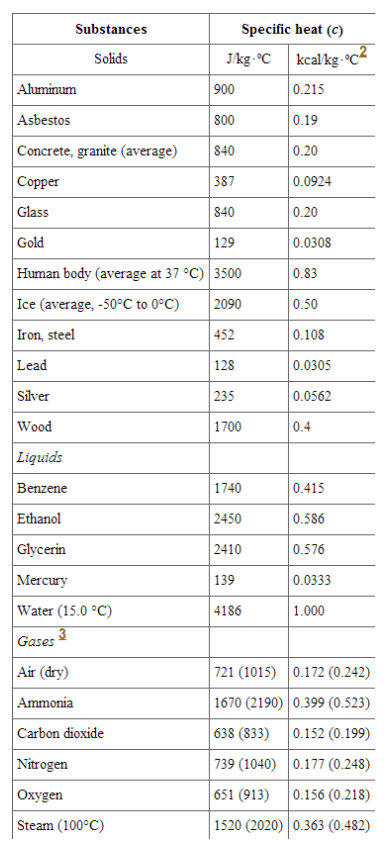 